GRADE 1TINY TALK 1A(Exercises)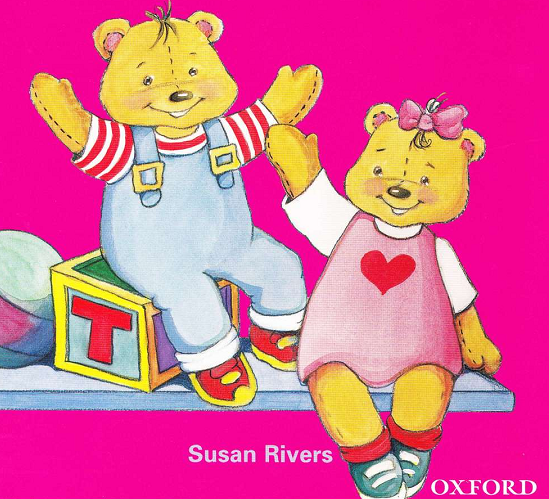 Name: ………………………………………………………….Class: ………………………………………………………….UNIT 1: HELLO!VOCABULARYExercise 1: Look and circle.Exercise 2:  or Exercise 3: Odd one outExercise 4: Find out “SUE, BENNY, and HELLO”Exercise 5: Look and matchExercise 6: Look and write u, e, a, o, iExercise 7: Look and write:Exercise 8: Write Benny, Sue or HelloExercise 9: Listen and writeHi, (1)…………, hello.Hi, (2)…………, hello.(3) …………, hello, (4)…………….., hello.Hi, (5)………………., hi, (6)………………..(7)………….., hello, (8)………………., hello.Hi, (9)……………….., hi, (10)………………B. SENTENCESExercise 1: Look and circleExercise 2: Fill in the blanks.THE END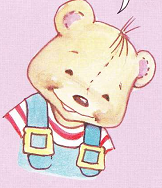 BENNY/ SUE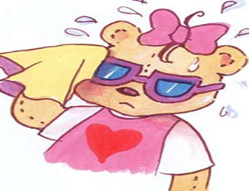 SUE/ BENNY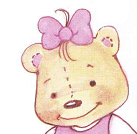 SUE/ BENNY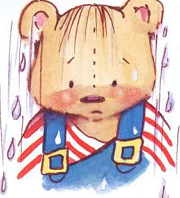 BENNY/ SUE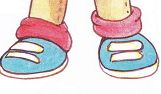 SUE/ BENNY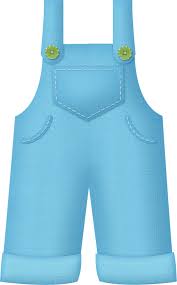 SUE/ BENNY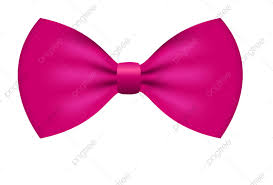 SUE/ BENNY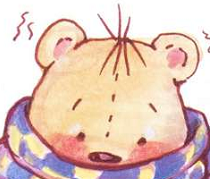 SUE/ BENNY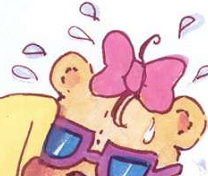 SUE/ BENNY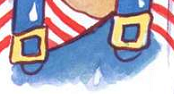 SUE/ BENNYBENNY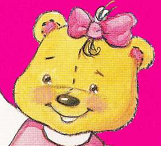 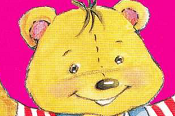 SUE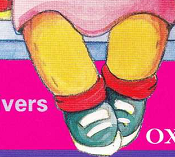 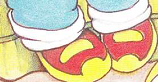 BENNY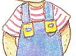 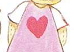 SUE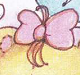 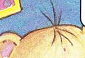 BENNY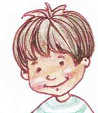 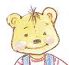 1A. BennyB. SueC. wet2A. helloB. coldC. hi3A. BennyB. hiC. hello4A. helloB. BennyC. Sue5A. BennyB. helloC. SueBENNYHSEUSUEEUNSUEYLENUEUNLHYEUSNOEYUSUEELHSUEBULHELLOSO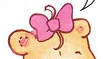 BENNY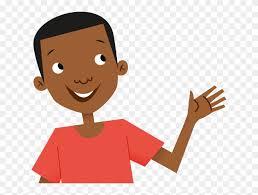 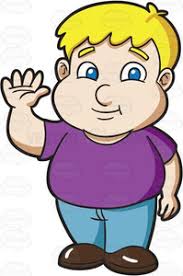 HELLO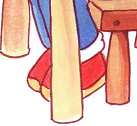 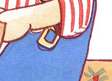 SUE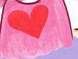 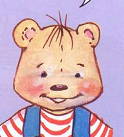 SUE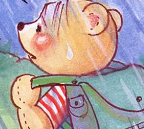 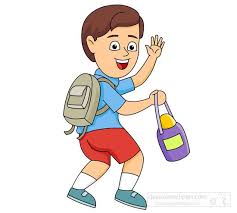 BENNY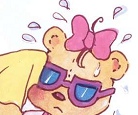 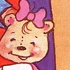 HELLO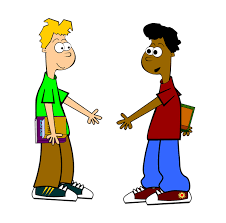 B__nnyS__eSu__Hell__H__lloH__S__ __H__ll__y n n e B   > ………u e s  > …………n n e y b   > ……….S e u  > ……………e u s  > ……………y n e n b > …………..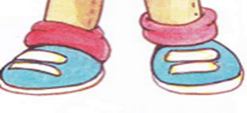 …………….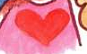 …………….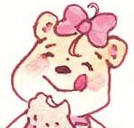 …………..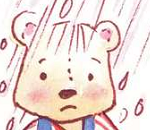 ……………….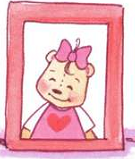        ……………..         …………….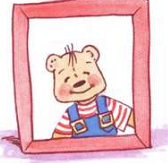 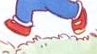      ……………..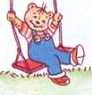 ………………….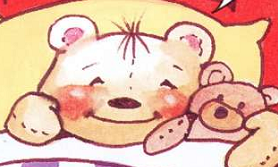 ………………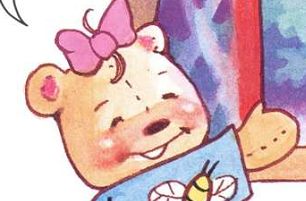 ……………I’m Benny.I’m Sue.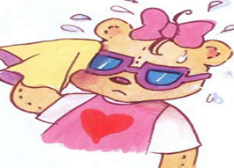 I’m Benny.I’m Sue. HelloI’m Sue. Hi,  I’m Benny.Hello, I’m…….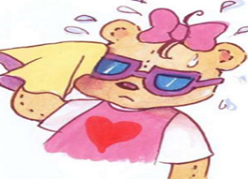 Hello, I’m ………..Hi, I’m ………..Hi, I’m ……………….